Můj domov…8.2.- 12.2. 2021								Bc. Petra Moravcová 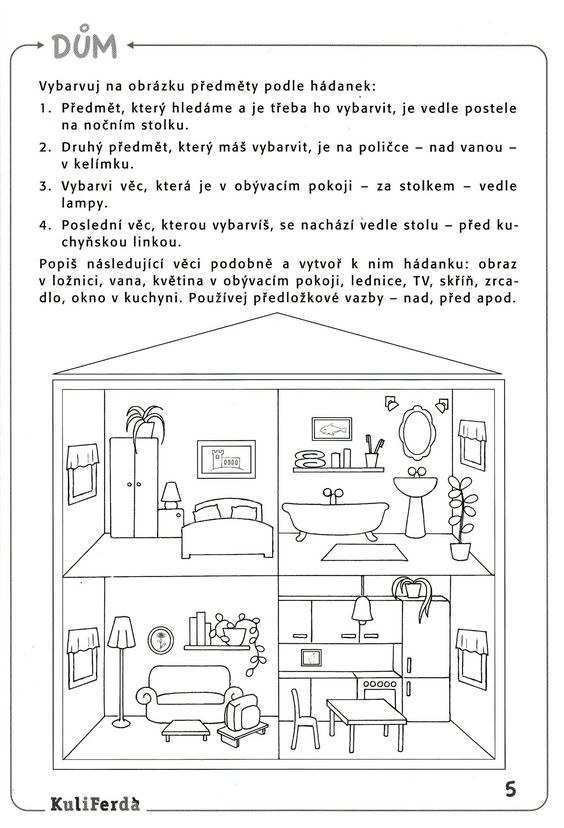 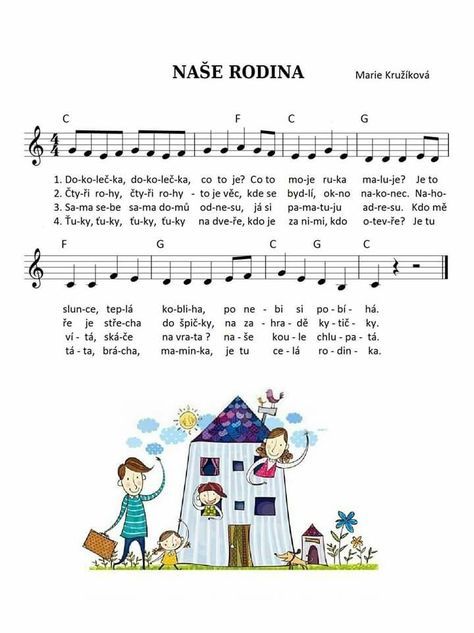 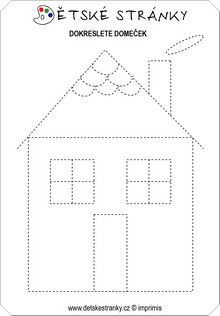 PONDĚLÍ8.2RH-Volné hry dětí v herně i u stolečku (kinetický písek, omalovánky, volné kreslení, dětské chůdy, centra aktivit – kuchyňka, obchůdek, hry s míčky a plyšáky) KK-Přivítání se básní Dobré ráno, seznámení s tématem týdne, rozvíjení debaty a tomto tématu. Jaký je rozdíl mezi domem a panelákem? Popis domu, z čeho všeho se skládá – střecha, okna, dveře a podobně. Opakování geometrických tvarů – čtverec, obdélník, trojúhelník,… PH-„Škatulata batulata“ – pomůcka: malé kroužkyHČ-„Můj domov“ – malování domečku dle diktátu – stěny domu jako čtverec, červená střecha jako trojúhelník, okna,… opakování tvarů a barevZpěv u klavíru známých písní ÚTERÝ9.2RH-Konstruktivní hry – magnetická stavebnice, molitanové kostky, hry s autíčky a panenkami, volné kreslení, rozhovory mezi dětmi, prohlížení knih.  KK-navázání na téma domov, jaké místnosti doma máme? Jaký nábytek doma najdeme? Práce s kartičkami – Učení je zábava. Vytleskávání nábytku a místností, určování začátečního písmena. PH-„Cvičení s padákem“ – napodobování střechy, chování se do domečku, pod padák a podobněHČ-„Vymaluj obrázek dle zadání“ – práce s pracovním listem, pojmenování nábytku a místností, prohlédnutí celého obrázku. Vybarvení obrázku dle zadání. Opakování před, za, a podobně. Volná hra dětí v herně i u stolečku STŘEDA10.2RH-Námětové hry: na rodinu, stolní hry – puzzle, krtečkovo člověče nezlob se, hra v pelíšku, chůze na dětských chůdách, plastové míčky – hry na schovávanou. KK-Protože jsme si již řekli, kdo kde a jak bydlí, dále si dneska budeme povídat o členech vaší rodiny – kdo s vámi bydlí a kdo k vaší rodině patří. Práce s kartičkami – obrázky členů rodiny. PH-„Tancování s Míšou“ – Ouky kouky, Sloník Toník, hlava ramenaHČ-„ Nácvik písně Naše rodina“ – rozezpívání se na slabiky na melodie známých písní, opakování písní: Bacily, Pusa pro maminku, Lečo,…  Grafomotorické cvičení „Od města k vesnici, od města k městu, maluji silnici, maluji cestuČTVRTEK11.2RH-Děti si hrají v centrech aktivit – kuchyňka, obchůdek, dále také kuličková dráha, u stolečku omalovánky, modelína.KK-Povídání si o vesnici a městu, jaký je mezi nimi rozdíl, co kde najdeme. Opakování počítání do 10-20, představení se: celé své jméno, bydliště, jméno a příjmení rodičů. PH-„Rozcvičení s plyšákem“ – cviky na protažení a rozcvičení celého tělaHČ-„Konstruktivně pohybová hra“ – postav věž z co nejvíce kostek. Děti jsou rozděleny do dvou družstev, v kruhu uprostřed pole je kruh s kostkami. Děti mají za úkol po jednom nosit kostičky a postavit co nejvyšší věž/komín, kdo má vyšší, vyhrává.Volná hra dětí – rozvoj fantazie, spoluprácePÁTEK12.2RH-Děti si hrají v herně i u stolečku (modelína, kinetický písek, pets shops  - zvířátka, dřevěná stavebnice, hra na policisty)KK-Přivítání se básní Dobré ráno, zpěv písně Naše rodina. Shrnutí celého týdne, opakování pojmů – nábytek, místnosti, rozdíl mezi vesnicí a městem atd.  PH-„Na sochy“HČ-„Grafomotorický list“ – Domeček – procvičení celé ruky: od ramene k prstům, obtažení domečku dle předlohy, následně děti vybarví, snaží se nepřetahovat – trénování přesnosti a trpělivosti. Logo chvilka: trénování správné artikulace, výslovnosti + dechová cvičení 